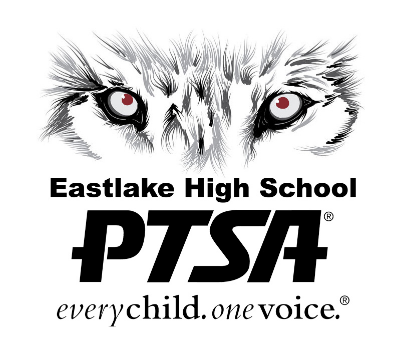 EHS Membership Meeting MINUTESSeptember 20, 20236:00-6:50 pm, EHS Upper CommonsCall to order 6:05 pmPresent: Laura Hamilton, Julie Kotler, Candice Wheeler, Leanne Brodzinski, Jen Fowler, Leta Hamilton, Ashley Thompson, Alexandria Reyes, Anu Chinta, Ramesh Chinta, Katt Squires, Aaron Squires, Maura DeOliveira, Stephanie Justice, Karen Santini, Lauren Schwager, Andrew Kass, Brett Waldbaum, Kerri Miller, Heather Chapman, Cathy Godfrey, Else Bakker, Moni Kraitem, Molly Hylen, Raji Krishnan, Irina Federova, Katja Wright, Karthik Kanakarabejan, Danielle Overstreet, Ann Paras, Natalie Wells, Rupal Taramsele, Lisa Worthingham, Amy Bodie, Jason Bodie, Annavie Arnesen, Matt KotlerAbsent: Shirley Brill, Estella Lu, Funda Ozkeskin, Kimbra Ong, Christine Cherkis, Jen O’Donnell, Brittin Dwyer, Omesh Desai, Kelly Raby, Sujatha Parthasarathy, Jennifer Martyn, Sabahat Durrani, Dawn Ogden, Kelly Raby, Juliette Hillmann, Lara Osborn, Janna Stanley, Susan Ossinger, Jen O’Donnell, Suzy Khendry, Heather Gibbons, Sabrina PintoCall to Order/Introductions-LauraLaura-Welcome! 2nd year as PTSA PresidentThank you to group who did dinner for the staff tonight-they really appreciated itJulie is Co-President this yearHuge Board, meet once a month, includes committee chairs. Thank you to all of you for comingFormalities and Approvals-Julie/Candice/LeanneSecretary-(Candice)-Please sign in for attendance. Name tags/lanyards available for Board members to pick up. May 17, 2023 Membership Meeting Minutes were presented and moved into record without any changes. No other correspondenceTreasurer-(Leanne)-Last year’s ending balance was $58,734.82 (June 30, 2023). Opening balance for this fiscal year is $58,735.02 (July 1, 2023). Opening balance is .20 off because one of the last checks recorded had a typo, found after books were closed last year. July 2023 report-not much activity-beginning balance $58,735.02 (July 1, 2023) and ending balance $59,838.61 (July 31, 2023). August 2023 report-2 community partners came in, more corporate matching, some donations to Angels fund, membership and holiday bazaar. Have not issued scholarship checks yet-don’t have paperwork for everyone. Beginning balance $59,838.61 (August 1, 2023) and ending balance $68,530.84 (August 31, 2023)Mission and Goals-(Julie) What we strive to do (i.e. complete Standards of Excellence, use less paper, incorporate “All Means All” LWSD theme this year). Needs to be approved each yearStanding Rules (Julie)-What we have to do (i.e. all Board members need to be members of the PTSA, Membership fees, etc.) Needs to be approved each yearMotion: The motion was made by Julie Kotler to approve the Mission Statement for the 2023-2024 year as presented. So moved by Andrew Kass, 2nd by Natalie Wells. Motion approvedMotion:The motion was made by Julie Kotler to approve the Standing Rules for the 2023-2024 year as presented. So moved by Heather Chapman, 2nd by Andrew Kass. Motion approvedYear End Financial Review-JulieTook place in July by Julie Kotler, Candice Wheeler, and Natalie WellsCompleted July 14th, 2023; found in good order. Couple items to note: 1. Check marked as lost, replaced, still showing as outstanding. 2. Missing a contract for storage unit and equipment list. Equipment list has been completed by Julie and contract with Mr AppleBudget Overview/New Considerations-Leanne/LauraEmergency Prep-Stephanie Justus spoke to EPrep. Budget. We have a container in the parking lot with rations, medical supplies, shelter items, clothing, search and rescue supplies. General idea is to keep kids and staff prepared for the short term in an emergency situation. Go through backpacks every summer and replenish.  Theory is to keep safe up to 3 days. Proposing a net increase of $1,900Reflections increase to $200, from $75, to keep from Chair having to pay out of pocket. Net increase of $125Y.E.S. (Prevention/Intervention Specialist) does not need money, school can address needs. Decrease YES by $3700Pull money from Grants to lower from $20,000 to $19,000. Decrease Grants by $1,000. If Pass the Hat exceeds expectations, can increaseAdd new line item to budget called ‘Teacher Training’ to cover requested materials. Net budget amount $2,000 (some coming from the Y.E.S. line item) Council is changing contribution to basket (current $100). Just call it a donation in addition to $125 that they require. Not a basket, just a donation. ‘Donation’ is $225, ‘Basket’ is $0; leaving line item for basket in case it comes back next yearRequesting a new line item for ‘Senior Breakfast’. Net amount $350. Staff prepares for seniors-wondering if we can help since staff paid for it last year on their ownIn total, Nets out except for $325. Request is to pull additional money from ReservesMotion:Motion was made by Leanne Brodzinski to approve the 2023-2024 EHS PTSA Budget with changes as presented. So moved by Andrew Kass, 2nd by Katja Wright. Motion passedPrincipal’s Report-Todd AppleThanks for the great dinner-teachers really appreciated itNext Wednesday AV system will be installed-thank you PTSA. It will be used by staff, parents, sports events, etc.Celebrations: on PSAT from last year-top 50,000 out of 1 million recognized as finalist, we had 53 on the list! 15 semifinalists, 38 commended. 3 students got perfect scores on AP examsStruggling with buses before and after school. Locked into 7 minutes after school-have to be driving out at 3:27pm. Exploring things to help students find buses faster/smoother for them. Newest system seems to be working best-buses lining up by football fieldLast Friday had biggest crowd in EHS football history at Skyline football game. For 30 years, science department has owned the Chain Gang at the football games A new LWSD High school to be built on plateau across from Met Market. ‘High School 10’ is the name right now. Will be open in 2 years. No theme yet. Goal 600 students at opening, 650 over timeOnly Week 3 of school and administration is starting to think about next year. Friday staff newsletter asking for new courses for next year-due in October. One is a Teacher Academy that one teacher is proposing (for students interested in becoming a teacher. Will go to local elementary schools for hands on experience)Questions for him? If we know of any courses, let him knowAnnouncements-Todd/Laura/JulieCurriculum Night Tonight-Look for DECA students if you need help getting around. Halls very busy. Todd wore PTSA donated t-shirt so people could identify himJoin the PTSA!Donate to Pass the Hat fundraiser & Holiday Bazaar- We really depend on passive giving campaign, and Holiday Bazaar. QR code on tables to give directly to Pass the Hat. Detailed account on our website on what Grants have funded and how many students are touched by themReflections Theme is “I am hopeful because…”Meeting adjourned 6:41 pmRespectfully Submitted,Candice Wheeler, EHS PTSA Board Secretary 2023-2024***Next EHS PTSA Membership Meeting-January 17th, 2024 6:00pm, Zoom Mtg***